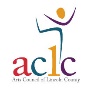 Company/Vendor: ____________________________________________________________________ Contact Name: ________________________________________________________________ Address: ________________________________________________________________________City, State, Zip: ____________________________________________________________________ Cell Phone (needed for onsite communication): ___________________________________________ E-Mail: _______________________________________________________________________ Specify All Items to be sold: ______________________________________________________ _____________________________________________________________________________ _____________________________________________________________________________ Registration deadline: Tuesday, June 7, 2022. Food Truck Vendors: $45 • Specify length/width of vehicle: ______________________________________________ Tent Vendors (artists, artisans, food, retail items): $35 • 10x10 Tents only. • Any tents used for cooking must be fire rated and will be inspected. All vendors will have assigned locations. Please make checks payable to: The Arts Council of Lincoln CountyPlease make checks payable to: The Arts Council of Lincoln County Deliver application & fees to a Juneteenth Committee Member (fees must be paid with applicationFor Office Use Only: Amount Paid: $_____________________ Form of Payment: __________________ Received by: ______________________ Date: ____________________________